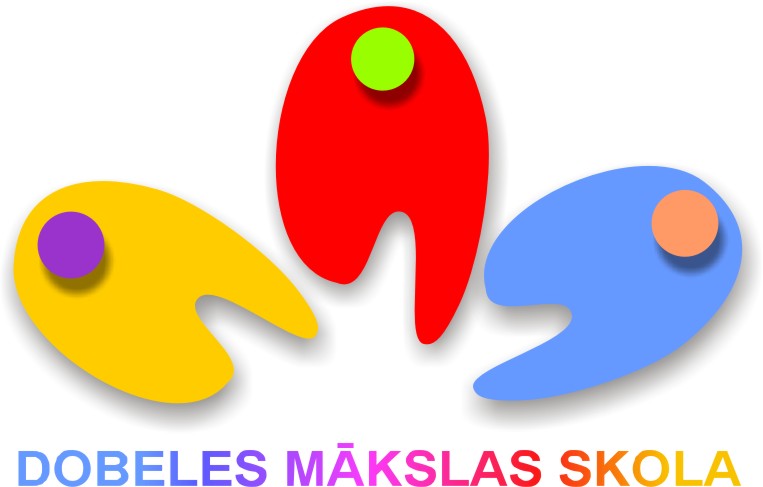 Dobeles novada pašvaldībasDOBELES MĀKSLAS SKOLAS pašnovērtējuma ziņojumsPubliskojamā daļaSASKAŅOTSIzglītības iestādes vispārīgs raksturojumsIzglītojamo skaits un īstenotās izglītības programmas 2021./2022. mācību gadā Izglītības iestādes iegūtā informācija par izglītojamo iemesliem izglītības iestādes maiņai un mācību pārtraukšanai izglītības programmā (2-3 secinājumi par izglītojamiem, kuri uzsākuši vai pārtraukuši mācības izglītības iestādē):dzīvesvietas maiņa (cik daudzi izglītojamie izglītības iestādē 2021./2022. mācību gada laikā)nav konstatēti tādi gadījumivēlme mainīt izglītības iestādi (cik daudzi izglītojamie izglītības iestādē 2021./2022. mācību gada laikā, galvenie iestādes maiņas iemesli);nav konstatēti tādi gadījumi cits iemesls (cik daudzi izglītojamie izglītības iestādē, iestādes maiņas iemesls)4 izglītojamie ir pārtraukuši mācības skolā (viens- veselības stāvokļa dēļ, trīs – grūtības apvienot mākslas skolu ar vispārizglītojošo skolu) Pedagogu ilgstošās vakances un atbalsta personāla nodrošinājums Izglītības iestādes darbības pamatmērķi un prioritātes Izglītības iestādes misija – Mūsdienīgs Mākslas un kultūrizglītības izcilību un inovāciju centrs Dobeles novadā, kurā izglītojamais apgūst  pamatprasmes un jaunākās zināšanas vizuāli plastiskajā mākslā  un dizainā. Izglītības iestādes vīzija  par izglītojamo – Dobeles Mākslas skola ir izglītības iestāde, kas attīsta izglītojamo radošumu, konkurētspēju darba tirgū. Izglītības iestādes vērtības cilvēkcentrētā veidā – radošums, sadarbība, atbildība.  2021./2022. mācību gada darba prioritātes un sasniegtie rezultātiInformācija, kura atklāj izglītības iestādes darba prioritātes un plānotos sasniedzamos rezultātus 2022./2023. mācību gadā (kvalitatīvi un kvantitatīvi)Kritēriju izvērtējums  Kritērija “Kompetences un sasniegumi” stiprās puses un turpmākas attīstības vajadzības Kritērija “Vienlīdzība un iekļaušana” stiprās puses un turpmākas attīstības vajadzības Kritērija “Pieejamība” stiprās puses un turpmākas attīstības vajadzības Kritērija “Drošība un labklājība” stiprās puses un turpmākas attīstības vajadzības3.5. Kritērija “Infrastruktūra un resursi” stiprās puses un turpmākas attīstības vajadzības4. Informācija par lielākajiem īstenotajiem projektiem par 2021./2022. mācību gadā Projekta īsa anotācija un rezultāti.Skola kā projektu partneris sadarbībā ar bezpeļņas organizāciju MAKE ROOM piedalījās Starptautiskā jauniešu apmaiņas projektā Erasmus+ “Young Environmentalists”. Jauniešu apmaiņa norisinājās Bosnijā & Hercegovinā, Ključā. projekta I kārta. Skola kā projektu partneris sadarbībā ar bezpeļņas organizāciju MAKE ROOM piedalījās starptautiskā jauniešu apmaiņas projektā Erasmus+ “Young Environmentalists”; jauniešu apmaiņa norisinājās Vācijā, Brēmenē, projekta II kārta. Sadarbībā ar bezpeļņas organizāciju MAKE ROOM skola piedalījās starptautiskā apmācību semināra plānošanā, kurā kā dalībvalstis bija  Latvija, Polija, Vācija, Rumānija, starptaustiskā jauniešu apmaiņas programmu aģentūra projektu neatbalstīja finansiāli.Informācija par institūcijām, ar kurām noslēgti sadarbības līgumi  5.1. (Izglītības programmu īstenošanai).  Skolai ir noslēgts līgums ar skolvadības sistēmu E-klase, veicinot kvalitatīvu izglītības procesu, nodrošinot efektīvu informācijas apmaiņu.6. Audzināšanas darba prioritātes trim gadiem un to ieviešana Prioritātes (bērncentrētas, domājot par izglītojamā personību).Veicināt izglītojamā izpratni par vērtībām un tikumiem;Bagātināt izglītojamā kultūrvēsturisko pieredzi;Sagatavot  izglītojamos tālākai profesionālai izaugsmei, karjeras izvēlei, turpināt izglītību vidējā speciālā līmenī. 2-3 teikumi par galvenajiem secinājumiem pēc mācību gada izvērtēšanas.2021./2022.m.g. mākslas skolā noritēja klātienē, kas nodrošināja pilnvērtīgu mācību procesu, tikai apstiprinot faktu, ka attālināti apgūt mākslas izglītību bērni un jauniešu nevēlas, un to nav iespējams veikt kvalitatīvi.Citi sasniegumi Jebkādi citi sasniegumi, par kuriem vēlas informēt izglītības iestāde (galvenie secinājumi par izglītības iestādei svarīgo, specifisko). Sadarbībā ar Dobeles novada kūltūras pārvaldi un Dobeles Novadpētniecības muzeju 2021.gada 11.septembrī organizējām un veiksmīgi īstenojām pirmo “Dobeles mākslas un dzejas dienu” skolai pieguļošajā zaļajā zonā. Diena bija veltīts dzejniecei un glenotājai Hildai Vīkai. Pasākums bija izdevies un plaši apmeklēts, tāpēc 2022.gada 10.septembrī tika īstenota jau otrā “Dobeles mākslas un dzejas diena”.Ļoti veiksmīgs bija projekts, ko Skola realizēja kopā ar Dobeles novada Izglītības pārvaldi un Dobeles pilsētas pirmsskolas izglītības iestādēm. Skola novadīja 9 radošās darbnīcas 135 PII audzēkņiem. Mērķis bija iepazīstināt bērnus un pedagogus ar Skolas darbību un ieinteresēt apgūt mākslas izglītību mākslas skolā.Konkursi: Izglītības iestādes informācija par galvenajiem secinājumiem:7.2.1. pēc izglītojamo snieguma izvērtējuma valsts pārbaudes darbos par 2021./2022. mācību gadu;Noslēguma darba vērtēšanas komisija darbus novērtēja no ļoti labi (8) līdz izcili (10). 2022./2023.m.g. izglītību Mākslas studijā turpina 12 absolventi, gatavojoties tālākizglītībai vidējās un augstākās mākslas izglītības iestādēs. Dalība Valsts konkursā.7.2.2. par sasniegumiem valsts pārbaudes darbos pēdējo trīs gadu laikā.Izglītojamo dalība valsts konkursos ir galvenais motivējošais faktors izglītojamiem, ko atbalsta arī vecāki, kuri rūpējas par sava bērna izaugsmi. Izglītojamo sasniegumi ikgadējos Valsts konkursos motivē pedagogus un izglītojamos radošāk veidot mācību procesu.  Izglītības iestādes galvenie secinājumi par izglītojamo sniegumu ikdienas mācībās.Galvenā uzmanība tika pievērsta regulāram ikdienas mācību darbam, kā arī skolā esošo jaunāko tehnoloģiju izmantošanai. Izglītojamiem 2021./2022.m.g. bija iespēja pašapliecināties,  iegūt motivāciju, piedaloties Valsts konkursa 1.kārtā, dažādos konkursos valstī un  izstādēs gan Dobelē, gan novadā. 5. klases katram izglītojamiem pastiprināta individuāla pieeja noslēguma darba izstrādē.DOBELES MĀKSLAS SKOLAS pašnovērtējuma ziņojumsNepubliskojamā daļaKritērija “Kompetences un sasniegumi” kvantitatīvais un kvalitatīvais izvērtējums Izglītības iestādes 2-3 galvenie secinājumi par ikdienas mācību sasniegumiem, tai skaitā audzināšanā izglītības iestādē un turpmākie nepieciešamie uzlabojumi izglītības iestādes darbā. Galvenā uzmanība tika pievērsta regulāram ikdienas mācību darbam, kā arī skolā esošo jaunāko tehnoloģiju izmantošanai. Izglītojamiem 2021./2022.m.g. bija iespēja pašapliecināties,  iegūt motivāciju, piedaloties Valsts konkursa 1.kārtā, dažādos konkursos valstī un  izstādēs gan Dobelē, gan novadā. 5.klases katram izglītojamiem pastiprināta individuāla pieeja noslēguma darba izstrādē. Izglītojamie ikdienas darbā un, pārstāvot izglītības iestādi dažādos pasākumos, demonstrē izpratni par vērtībām un tikumiem. Turpmāk analizēt un vērtēt izglītojamo sasniegumus izglītības programmas noslēgumā, attiecīgi secināt par nepieciešamajām izmaiņām izglītības programmas noslēguma darba prasībām. Nodrošināt regulāru atbalstu izglītojamajiem, kuriem tas nepieciešams. Izglītības iestādes 1-2 galvenie secinājumi par izglītojamo mācību sasniegumiem izglītības programmas/-u apguves noslēgumā 2021./2022.māc.g. un turpmākie nepieciešamie uzlabojumi izglītības iestādes darbībā.2021./2022.m.g. noslēguma darbu aizstāvēja un skolu absolvēja 19 izglītojamie.   Izglītības iestādes 2-3 galvenie secinājumi par profesionālās ievirzes izglītības kvalitātes rādītājiem izglītības iestādē un turpmākie nepieciešamie uzlabojumi izglītības iestādes darbībā. Izglītības iestādes dibinātāja un izglītības iestādes vadības redzējums par izglītības kvalitātes mērķiem, kuri nosakāmi izglītības iestādei, sākot ar 2022./2023.mācību gadu1.5 Pašvērtēšanā izmantotā kvalitātes vērtēšanas metode (-es): anketēšana, fokusgrupu diskisijas, mācību stundu vērošanaKritērija “Kompetences un sasniegumi” pašvērtēšanā iegūtais rezultāts atbilst kvalitātes vērtējuma līmenim Labi. To apliecina šāda informācija un dati: 2-3 galvenie apkopotie secinājumi turpmākajam darbam par visu kritēriju (RR1, RR2, RR3, RR4)Skolā analizēti un vērtēti izglītojamo sasniegumus izglītības programmas noslēgumā, attiecīgi secināt par nepieciešamajām izmaiņām izglītības programmas noslēguma darba prasībām. Nodrošināt regulāru atbalstu izglītojamajiem, kuriem tas nepieciešams. Organizēt novadā konkursu un izstādi veltītu gleznotājai Hildai Vīkai īstenotajā izglītības programmā “Vizuāli plastiskā māksla”.Kritērija “Vienlīdzība un iekļaušana” kvantitatīvais un kvalitatīvais izvērtējumsPašvērtēšanā izmantotā kvalitātes vērtēšanas metode (-es): anketēšana, fokusgrupu diskisijas, mācību stundu vērošana Kritērija “Vienlīdzība un iekļaušana” pašvērtēšanā iegūtais rezultāts atbilst kvalitātes vērtējuma līmenim Labi . To apliecina šāda informācija un dati: 2-3 galvenie apkopotie secinājumi turpmākajam darbam par visu kritēriju (RR1)Mērķtiecīgi iesaistīt izglītojamo vecākus skolas mācību procesos, aktivitātēs un lēmumu pieņemšanā. Papildu informācija par risku identificēšanas indikatoriem izglītības iestādē:Kritērija “Pieejamība” kvantitatīvais un kvalitatīvais izvērtējumsPašvērtēšanā izmantotā kvalitātes vērtēšanas metode (-es): anketēšana, fokusgrupu diskisijas, mācību stundu vērošanaKritērija “Pieejamība” pašvērtēšanā iegūtais rezultāts atbilst kvalitātes vērtējuma līmenim Labi. To apliecina šāda informācija un dati: 2-3 galvenie apkopotie secinājumi par visu kritēriju (RR1, RR2, RR3) turpmākajam darbamSkolai rast iespēju nodrošināt pieejamību izglītojamajiem, kurus ietekmē sociālekonomiskie faktori - piemēram, nodrošināt visus izglītojamos ar mācību materiāliem. Preventīvi strādāt ar izglītojamiem priekšlaicīgas mācību pārtraukšanas risku mazināšanai.Kritērija “Drošība un psiholoģiskā labklājība” kvantitatīvais un kvalitatīvais izvērtējumsIzglītības iestādes anketēšanas statistiskie rādītājiAnketēšanā piedalījušos respondentu skaitsAnketēšanā iegūto datu un informācijas rezultātiPašvērtēšanā izmantotā kvalitātes vērtēšanas metode (-es): anketēšana, fokusgrupu diskisijas, mācību stundu vērošanaKritērija “Drošība un labklājība” pašvērtēšanā iegūtais rezultāts atbilst kvalitātes vērtējuma līmenim  Ļoti labi. To apliecina šāda informācija un dati:2-3 galvenie apkopotie secinājumi par visu kritēriju (RR1, RR2, RR3, RR4) turpmākajam darbam 	Pārskatīt un nepieciešamības gadījumā atjaunot skolas iekšējās kārtības un drošības noteikumus.  Veikt preventīvo un sociālo darbu ar izglītojamiem par fiziskās drošības problēmām.  Regulāri izvērtēt, pārrunāt ar izglītojamajiem un darbiniekiem un veicināt emocionālo drošību skolā.  Turpināt veicināt skolā piederības un kopienas izjūtu.Kritērija “Infrastruktūra un resursi” kvantitatīvais un kvalitatīvais izvērtējumsIzglītības iestādes informācija par izglītības programmās pieejamajiem materiāltehniskajiem resursiem to apguves kvalitatīvai nodrošināšanaiPašvērtēšanā izmantotā kvalitātes vērtēšanas metode (-es): anketēšana, fokusgrupu diskisijas, mācību stundu vērošanaKritērija “Infrastruktūra un resursi” pašvērtēšanā iegūtais rezultāts atbilst kvalitātes vērtējuma līmenim Labi . To apliecina šāda informācija un dati: 2-3 galvenie apkopotie secinājumi par visu kritēriju (RR1, RR2, RR3, RR4) turpmākajam darbamMotivēt pedagogus ikdienas mācību procesā aktīvāk izmantot pieejamos materiāli tehniskos resursus. Nodrošināt pietiekamu tehnisko atbalstu darbā ar IKT skolas darbiniekiem nepieciešamības gadījumā. Aicināt pedagogus plānot inovatīvas, aizraujošas mācību nodarbības, samazinot šķēršļus iekārtu un resursu izmantošanā. Iespēju robežās plānot un atjaunot mācību un palīgtelpas to daudzfunkcionālajam pielietojumam.Informācija par izglītības iestādes, izglītības programmu akreditācijā un izglītības iestādes vadītāja profesionālās darbības novērtēšanā norādīto uzdevumu izpildi (2020./2021.māc.g., 2021./2022.māc.g.)5.2. iepriekšējā vērtēšanas perioda ieteikumu izpilde 2019./2020.m.g.7. Izglītības iestādes vadītāja, izglītības iestādes padomes un izglītojamo pašpārvaldes ieteikumi izglītības iestādes darbības pilnveidei un izglītības/nozaru politikas jautājumos (pēc iestādes vēlmēm)Paplašināt iestādes telpas mācību programmu īstenošanai;Īstenot topošo kultūrtelpu “Hilda Vīka” skolas teritorijā esošajā ēkā Skolas ielā 9.Pilnveidot ārpusstundu darbu, kas veicina inovāciju un izaugsmes iespējas, sadarbībā ar Dobeles novada izglītības, kultūras iestādēm un jauniešu centriem.Izglītības iestādes vadītājs Dobele, 2022.gada 14.oktobrī(vieta, datums) Dobeles novada Izglītības pārvaldes vadītāja(dokumenta saskaņotāja pilns amata nosaukums)(dokumenta saskaņotāja pilns amata nosaukums)(dokumenta saskaņotāja pilns amata nosaukums)Aija Didrihsone(paraksts)(vārds, uzvārds) 2022. gada 17. oktobrī(datums)Izglītības programmas nosaukums Izglītībasprogrammas kodsĪstenošanas vietas adrese (ja atšķiras no juridiskās adreses)LicenceLicenceIzglītojamo skaits, uzsākot programmas apguvi (prof. izgl.) vai uzsākot 2021./2022. māc.g. (01.09.2021.) Izglītojamo skaits, noslēdzot sekmīgu programmas apguvi (prof. izgl.)  vai noslēdzot 2021./2022.māc.g.(31.05.2022.)Izglītības programmas nosaukums Izglītībasprogrammas kodsĪstenošanas vietas adrese (ja atšķiras no juridiskās adreses)Nr.LicencēšanasdatumsIzglītojamo skaits, uzsākot programmas apguvi (prof. izgl.) vai uzsākot 2021./2022. māc.g. (01.09.2021.) Izglītojamo skaits, noslēdzot sekmīgu programmas apguvi (prof. izgl.)  vai noslēdzot 2021./2022.māc.g.(31.05.2022.)Vizuāli plastiskā 
māksla20V211001P-1640510.01.2018.116114(no tiem 19 absolventi)Interešu izglītības programma “Sagatavošanas grupa”01.09.2022.3834Interešu izglītības programma “Mākslas studija”01.09.2022.1010NPKInformācijaSkaitsKomentāri (nodrošinājums un ar to saistītie izaicinājumi, pedagogu mainība u.c.)Ilgstošās vakances izglītības iestādē (vairāk kā 1 mēnesi) 2021./2022. māc.g. (līdz 31.05.2022.)Vakanču navIzglītības iestādē pieejamais atbalsta personāls izglītības iestādē, noslēdzot 2021./2022. māc.g. (līdz 31.05.2022.)Nav PrioritāteSasniedzamie rezultāti kvantitatīvi un kvalitatīviNorāde par uzdevumu izpildi (Sasniegts/daļēji sasniegts/ Nav sasniegts) un komentārsNr.1. Motivēt izglītojamos sasniegumiem, īstenot pasākumus mācību sasniegumu pilnveidei, nodrošināt izglītojamo sagatavošanu dalībai gan Valsts konkursā, gan citos konkursos, pastiprinot individuālu pieeju katram izglītojamam. Informēt vecākus par izglītojamo sasniegumiem.KvalitatīviTika radītas iespējas izglītojamiem pašapliecināties, iegūt motivāciju, piedaloties konkursos un izstādēs.Audzēkņiem sniegts mērķtiecīgs atbalsts individuālo spēju attīstībā viņu talantu izaugsmē, piedaloties Latvijas un Starptautiska mēroga konkursos. Sasniegts Dažāda līmeņa konkursos izglītojamie tikuši izvirzīti nākošajā kārtā, guvuši godalgotas vietas un atzinības.b) kvantitatīvi- 102 audzēkņi piedalījās Valsts konkursa I kārtā, trīs izglītojamo darbi tika izvirzīti Valsts konkursa II kārtai;Izglītojamie veiksmīgi startējuši vairākos vizuālās mākslas, keramikas dizaina un monētu konkursos.Veiksmīga bijusi dalība divos Starptautiskajos gleznošanas konkursos. Sasniegts .Nr.2Plānot un organizēt mērķtiecīgu mācību procesu - plenēri, izstāžu un radošo darbnīcu apmeklējumi.kvalitatīvi-Ir sniegts atbalsts un pieredze izglītojamo talantu izkopšanai, organizētas radošās darbnīcas, izstāžu un muzeju apmeklējumi, veicināta loģiskā, radošā, kritiskā un intelektuālā domāšana. Plenēra laikā tika iepazītas Dobeles novada kūlturvēstures vietas (Tērvetes pils un pilskalns un Dobeles pils).Sasniegts b) kvantitatīvivasaras mācību plenērā piedalījās 90% izglītojamo. 70% izglītojamo ir apmeklējuši mākslinieces Agijas Stakas zīmējumu izstādi Dobeles novada bibliotēkā;90% izglītojamo ir apmeklējuši visas mākslas izstādes Dobeles novadpētniecības muzejā, 50% audzēkņu apmeklējuši izstādes Dobeles pils muzejā.Sasniegts Meklēt jaunas iespējas dalībai starptautiskos projektos Izglītības iestādes mācību procesa, ārpusstundu darba pilnveidošanai; Izglītības iestādes atpazīstamībai un prestižam; pedagogu darba kvalitātes paaugstināšanai.kvalitatīvi-Iesaistīšanās projektos, radušas plašākas sadarbības, inovāciju un izaugsmes iespējas. Turpināta sadarbība ar Make Room Eiropas pārstāvniecību.Organizētas radošās darbnīcas Dobeles pilsētas PII audzēkņiem, lai iepazīstinātu ar skolu potenciālos izglītojamos;Sadarbībā ar Dobeles novada novadpētniecības muzeju tika noorganizētas  mākslas un dzejas diena Dobelē. veltīta gleznotājai un dzejniecei Hildai Vīkai. ir izveidots skolas profils FaceBook. Sasniegtsb) kvantitatīvisadarbībā ar bezpeļņas organizāciju MAKE ROOM piedalījāmies Starptautiska apmācību semināra plānošanā. Dalībvalstis  - Latvija, Polija, Vācija, Rumānija,divos Starptautiskā jauniešu apmaiņas projektā Erasmus+ “Young Environmentalists” Bosnijā & Hercegovinā un Vācijā piedalījās 9 skolas izglītojamie9 radošās darbnīcas piedalījās 135 Dobeles pilsētas PII audzēkņi;Skolas 19  absolventu nobeigumu darbu izstāde Dobeles Mūzikas skolas koncertzāles “Zinta” foajē.SasniegtsPrioritāteSasniedzamie rezultāti kvantitatīvi un kvalitatīviNorāde par uzdevumu izpildi (Sasniegts/daļēji sasniegts/ Nav sasniegts) un komentārsNr.1Jaunā satura mācību plāna izveide izglītības programmā “Vizuāli plastiskā māksla”.kvalitatīvi -līdz 2023.gada.1.septembrim izveidots jauns mācību plāns izglītības programmas “Vizuāli plastiskā māksla III pieci gadi, 2090 stundas”.kvantitatīvi-izveidoto izglītības programmu īsteno ne mazāk kā 10 izglītojamie katrā klašu grupā – kopā ne mazāk kā – 32 izglītojamie. Skolā ir materiāli tehniskā bāze atbilstoši izglītības kvalitātes nodrošināšanai.Nr.2Motivēt izglītojamos, atbalstot individuālo kompetenču attīstību.Kvalitatīvi-iespēja izglītojamajiem pašapliecināties, iegūt motivāciju, piedaloties konkursos un izstādēs, plenēros,  kā arī ārpusskolas aktivitātēs (izstāžu, muzeju apmeklējumus u.tml.).kvantitatīvi-radošo aktivitāšu dalībnieku skaits palielinās par 15%.Stiprās pusesTurpmākās attīstības vajadzībasIzglītības programmai ”Vizuāli plastiskās māksla”, tai skaitā katram mācību priekšmetam, ir izvirzīti izglītības kvalitātes mērķi un uzdevumi mācību satura apguvei. Mērķi un uzdevumi ir konkrēti un izmērāmi. Tie nosaka, kādi izglītojamo mācību rezultāti tiek sagaidīti izglītības programmas un katra mācību priekšmeta noslēgumā un kā tie tiks izvērtēti. Skola 2021./2022.m.g. ir sasniegusi visus izglītības programmas izvirzītos mācību satura apguves mērķus.Analizēt un vērtēt izglītojamo sasniegumus izglītības programmas noslēgumā, attiecīgi secināt par nepieciešamajām izmaiņām izglītības programmas noslēguma darba prasībām.Skola katru gadu, izmantojot e-klases informāciju, apkopo un analizē informāciju un datus, kas norāda uz izglītojamo mācību rezultātu dinamiku. Izglītojamiem un viņu vecākiem regulāri tiek nodrošināta atgriezeniskās saikne, saziņai izmantojot e-klasi un WhatsApp.Nodrošināt regulāru atbalstu izglītojamajiem, kuriem tas nepieciešams.85% izglītojamo piedalījās nacionālā un starptautiskā mēroga konkursos. 14% (pēdējo trīs gadu laikā) no kopējā izglītojamo skaita ieguva godalgotas vietas valsts un starptautiskajos konkursos.Valsts konkursu norise tiek integrēta mācību procesā. Skola nodrošina visu izglītojamo dalību LNKC organizētā Valsts konkursā.Organizēt vietēja mēroga konkursu un izstādi veltītu gleznotājai Hildai Vīkai īstenotajā izglītības programmā “Vizuāli plastiskā māksla”.Stiprās pusesTurpmākās attīstības vajadzībasSkola īsteno mērķtiecīgu un sistēmisku darbību vienotas izpratnes veidošanai par vienlīdzības un iekļaujošas izglītības jautājumiem. Mērķtiecīgi iesaistīt izglītojamo vecākus skolas mācību procesos, aktivitātēs un lēmumu pieņemšanā. Skolā tiek īstenota sistēma, kas pilnībā nodrošina to, ka ikviena izglītojamā sasniegumi, mācību rezultāti un izaugsme nav atkarīga no tā, kāds ir izglītojamā dzimums, vecums, dzīvesvieta, ienākumu līmenis ģimenē, kāda ir etniskā piederība, dzimtā valoda, vecāku izglītība, vai ir imigranta statuss, citi faktori, kas varētu radīt diskriminējošu attieksmi.  Aneketešanā 98% vecāki norādīja, ka viņu bērni netiek diskriminēti.Meklēt un rast risinājumu situācijām, kad ģimenes ienākumu līmeņa dēļ, izglītojamam nav visi nepieciešamie mācību līdzekļi mācību procesa nodrošināšanai.Stiprās pusesTurpmākās attīstības vajadzībasSkolā dažādām mērķgrupām ir saskaņota un vienota izpratne par iespējamajiem faktoriem, kuri ietekmē izglītības pieejamību. Skolai rast iespēju nodrošināt pieejamību izglītojamajiem, kurus ietekmēm sociālekonomiskajiem faktori.Skola ir apzinājusi priekšlaicīgas mācību pārtraukšanas riskus un iemeslus skolā. Skolā mācības priekšlaicīgi tiek pārtrauktas ļoti reti, tas nav aktuāli.Preventīvi strādāt ar izglītojamiem priekšlaicīgas mācību pārtraukšanas risku mazināšanai.Stiprās pusesTurpmākās attīstības vajadzībasVisi izglītojamie izprot iekšējās kārtības un drošības noteikumu nozīmi un nepieciešamību un ievēro tos.Pārskatīt un nepieciešamības gadījumā atjaunot skolas iekšējās kārtības un drošības noteikumus.Skolas vadībai ir dati un pierādījumi (anketēšana), ka 89% izglītojamie un 100 % skolas darbinieki izglītības programmas īstenotajā ēkā un tās teritorijā jūtas fiziski droši.98% respondent norāda, ka fiziskās drošības pārkāpumi skolai nav aktuāli.Veikt preventīvo un sociālo darbu ar izglītojamiem par fiziskās drošības problēmām.Skolā ir saskaņota un vienota visu pušu izpratne par faktoriem, kuri ietekmē emocionālo drošību izglītības iestādē, tai skaitā arī attiecībā uz digitālo vidi. Anketēšanas dati norāda, ka 89.1 % izglītojamo nekad nav fiziski aizskarti un 83% nekad nav emocionāli aizskarti. 97,1% vecāki anketēšanā norādīja, ka viņu bērni skola jūtas droši gan emocionāli, gan fiziski.Regulāri izvērtēt, pārrunāt ar izglītojamajiem un darbiniekiem un veicināt emocionālo drošību skolā.Skola veicina piederības un kopienas izjūtu. Izglītības darbs balstās vienotās vērtībās un augstās gaidās par katra izglītojamā un darbinieka uzvedību un cieņpilnām attiecībām.Skola rūpējas, lai neviens izglītojamais netiek diskriminēts un aizskarts.98,2 % izglītojamie un 100% darbinieki anketēšanā norādīja, ka jūtas piederīgi skolai.92% respondentu anketēšanā norādījuši, ka skolā ir pozitīvs mikroklimats.Starp skolas darbiniekiem notiek sadarbība un dalīšanās pieredzē par to, kā ar dažādu pasākumu (mācību ekskursijas, mācību gada noslēguma pasākums, sadarbība ar citām institūcijām u.c.) palīdzību var saliedēt izglītības iestādes kopienu.Turpināt veicināt skolā piederības un kopienas izjūtu.Stiprās pusesTurpmākās attīstības vajadzībasSkolai ir plašs dažādu materiāltehnisko resursu klāsts, kas ir sabalansēts izglītības programmas īstenošanai, lai atbalstītu un sniegtu nepieciešamos izaicinājumus katram izglītojamam dažādos mācīšanās līmeņos.Pedagogi (vairāk nekā 90%) ir apmierināti ar pieejamo izglītības programmas īstenošanai nepieciešamo specifisko resursu klāstu, kā arī digitālajiem resursiem (datori, programmatūra, kopētāji u.tml.).Motivēt pedagogus ikdienas mācību procesā aktīvāk izmantot pieejamos materiāli tehniskos resursus.Skolā ir kvalitatīvs un darbam nepieciešamais IKT infrastruktūras un tehnoloģiju nodrošinājums. Skolā procesu uzlabošanai tiek lietotas digitālās sistēmas elektroniskajai saziņai, dokumentu un materiālu glabāšanai, vecāku un sabiedrības informēšanai, u.tml..Nodrošināt pietiekamu tehnisko atbalstu darbā ar IKT skolas darbiniekiem nepieciešamības gadījumā.Skolā pieejamie resursi un iekārtas tiek prasmīgi izmantotas, lai veidotu motivējošu mācību vidi un sniegtu nepieciešamo atbalstu un vajadzīgos izaicinājumus katram izglītojamam.Izglītojamie var izvēlēties resursus un iekārtas no skolas piedāvātā klāsta un lieto tos atbildīgi, lai sasniegtu savus individuālos mācību mērķus.
85% pedagogu aptaujās un intervijās norāda, ka viņiem ir viegli un ērti iekļaut mācību procesā dažādu iekārtu un resursu izmantošanu.Aicināt pedagogus plānot inovatīvas, aizraujošas mācību nodarbības, samazinot šķēršļus iekārtu un resursu izmantošanā.Skola pakāpeniski atjauno izglītības iestādes ēkas un telpas, lai tās būtu modernas un veicinātu mācīšanos. Izglītības iestādes telpu izmērs un funkcionalitāte atbilst normatīvajos aktos noteiktajam.Mācību procesā pārsvarā tiek nodrošināta atbilstoša gaisa kvalitāte, atbilstošs apgaismojums, temperatūra, tiek novērsti trokšņi u.c. mācību procesu kavējoši faktori.Izglītojamiem ir iespēja atstāt skolas telpās individuālos mācību līdzekļus. Skolā ir atpūtas telpa pedagogiem. Ir atpūtas zonas arī izglītojamiem. Skolas apkārtējā teritorija ir droša, nožogota, sakopta un estētiski iekārtota. Ir iespējama tās izmantošana mācību procesā un novada pasākumu organizēšanā.Iespēju robežās plānot un atjaunot mācību un palīgtelpas to daudzfunkcionālajam pielietojumam.Konkursi:SasniegumiValsts konkursa II kārtai tika izvirzīti piecu izglītojamo darbiVizuālās mākslas konkurss “Pils.Sēta.Pilsēta.” piedalījās 4 izglītojamie1.vieta un atzinība;Keramikas dizaina konkurss “Trauks ūdenim”. Divas atzinības. Piedalījās 12 izglītojamie.Finālam izvirzīti 5 audzēkņiV Starptautiskais gleznošanas konkurss “Vilnis Lielupē”. piedalījās 21 audzēknis;2.vieta, 3.vieta, atzinība; Monētu konkurss “Mūsu pasaule, mūsu nākotne”.4 laureāti5.vizuālās mākslas konkurss “Gaujas mozaīka Ādažos”, piedalījās 5 izglītojamie; piedalījās 6 izglītojamieStarptautiskais aeronautikas federācijas un LAK vizuālās mākslas konkurss “Radi savu ideālo lidaparātu”, piedalījās 20 izglītojamie;2019./2020.m.g. Valsts konkurss „Tēls. Telpa. Scenogrāfijā.” dalība 1. un 2.kārtās 1.vieta – 3.klases audzēknei 2020./2021.m.g.  Atcelts valsts konkurss mākslā2021./2022.m.g.Valsts konkurss “Mākslas izstāde”dalība 1. un 2.kārtās 2.kārtai izvirzītu 5 audzēkņu radošie darbi Dobele, 2022.gada 14. oktobrī(vieta, datums)Izglītības iestādes rādītāji profesionālās ievirzes izglītības programmās 2021./2022.māc.g., tai skaitā:Izglītības iestādes rādītāji profesionālās ievirzes izglītības programmās 2021./2022.māc.g., tai skaitā:Izglītības iestādes rādītāji profesionālās ievirzes izglītības programmās 2021./2022.māc.g., tai skaitā:1.Izglītojamo skaits % no kopējo izglītojamo skaita, kuri piedalās konkursos, skatēs, sacensībās (ir/nav dati, ja ir – lūgums norādīt izglītojamo skaitu %)85%2.Izglītojamo skaits % no kopējā izglītojamo skaita, kuri iegūst godalgotas vietas vietējās izglītības iestādes īstenotajās sacensībās, skatēs, konkursos u.tml. (ir/nav dati, ja ir – lūgums norādīt izglītojamo skaitu %)Nav dati3.Izglītojamo skaits % no kopējā izglītojamo skaita, kuri iegūst godalgotas vietas novada sacensībās, skatēs, konkursos u.tml. (ir/nav dati, ja ir – lūgums norādīt izglītojamo skaitu %) (nepiedalījās novada konkursos)4.Izglītojamo skaits % no kopējā izglītojamo skaita, kuri iegūst godalgotas vietas valsts un starptautiskajās sacensībās, skatēs, konkursos u.tml. (ir/nav dati, ja ir – lūgums norādīt izglītojamo skaitu %)Mākslas skolā ir tikai 1 Valsts konkurss mācību gadā. 2021./22.m.g. nav godalgotas vietas. 2020./2021. m.g. -  1.vieta.Godalgotas vietas Starptautiskos konkursos – 2% Izglītības iestādes rādītāji profesionālās ievirzes izglītības programmās 2022./2023.māc.g., tai skaitā:Izglītības iestādes rādītāji profesionālās ievirzes izglītības programmās 2022./2023.māc.g., tai skaitā:Izglītības iestādes rādītāji profesionālās ievirzes izglītības programmās 2022./2023.māc.g., tai skaitā:1.Izglītojamo skaits % no kopējo izglītojamo skaita, kuri piedalās konkursos, skatēs, sacensībās Izglītojamo sasniegumi valsts konkursos un izstādēs pieaug katru gadu par 7%.2.Izglītojamo skaits % no kopējā izglītojamo skaita, kuri iegūst godalgotas vietas vietējās izglītības iestādes īstenotajās sacensībās, skatēs, konkursos u.tml.Skolas īstenotajās izstādēs un mācību skatēs, uz valsts konkursa I kārtā piedalās 98% izglītojamie.3.Izglītojamo skaits % no kopējā izglītojamo skaita, kuri iegūst godalgotas vietas novada sacensībās, skatēs, konkursos u.tml.4.Izglītojamo skaits % no kopējā izglītojamo skaita, kuri iegūst godalgotas vietas valsts un starptautiskajās sacensībās, skatēs, konkursos u.tml.3%5.Citi kvalitātes rādītājiNPKRezultatīvā rādītāja nosaukumsKvalitātes līmeņa vērtējums punktosStiprās pusesTurpmākās attīstības vajadzībasRR1Izglītības programmas izglītības kvalitātes mērķu sasniegšanaLabi (3)Izglītības programmai ”Vizuāli plastiskās māksla”, tai skaitā katram mācību priekšmetam, ir izvirzīti izglītības kvalitātes mērķi un uzdevumi mācību satura apguvei. Mērķi un uzdevumi ir konkrēti un izmērāmi. Tie nosaka, kādi izglītojamo mācību rezultāti tiek sagaidīti izglītības programmas un katra mācību priekšmeta noslēgumā un kā tie tiks izvērtēti.Analizēt un vērtēt izglītojamo sasniegumus izglītības programmas noslēgumā, attiecīgi secināt par nepieciešamajām izmaiņām izglītības programmas noslēguma darba prasībām.RR2Izglītības iestāde mērķtiecīgi atbalsta izglītojamos pastāvīgi uzlabot un stiprināt savus mācību un prasmju rezultātusLabi (3)Skola katru gadu, izmantojot e-klases informāciju, apkopo un analizē informāciju un datus, kas norāda uz izglītojamo mācību rezultātu dinamiku. Izglītojamiem un viņu vecākiem regulāri tiek nodrošināta atgriezeniskās saikne, saziņai izmantojot e-klasi un WhatsApp.Nodrošināt regulāru atbalstu izglītojamajiem, kuriem tas nepieciešams.RR3Izglītības iestāde mērķtiecīgi atbalsta izglītojamos gūt augstus sasniegumusĻoti labi (4)85% izglītojamo piedalījās nacionālā un starptautiskā mēroga konkursos. 14% (pēdējo trīs gadu laikā) no kopējā izglītojamo skaita ieguva godalgotas vietas valsts un starptautiskajos konkursos.Valsts konkursu norise tiek integrēta mācību procesā. Skola nodrošina visu izglītojamo dalību LNKC organizētā Valsts konkursā.Organizēt novadā konkursu un izstādi veltītu gleznotājai Hildai Vīkai īstenotajā izglītības programmā “Vizuāli plastiskā māksla”.NPKRezultatīvā rādītāja nosaukumsKvalitātes līmeņa vērtējums punktosStiprās pusesTurpmākās attīstības vajadzībasRR1Izglītības iestādes izveidotā sistēma iekļaujošas mācību vides nodrošināšanai un vienlīdzīgas attieksmes organizācijas kultūras ieviešanaiLabi (3)Skolā ir vienota izpratne par vienlīdzību un iekļaušanu. Skola īsteno mērķtiecīgu un sistēmisku darbību vienotas izpratnes veidošanai par vienlīdzības un iekļaujošas izglītības jautājumiem. Mērķtiecīgi iesaistīt izglītojamo vecākus skolas mācību procesos, aktivitātēs un lēmumu pieņemšanā. NPK2021./2022.māc.g.1.Izglītības iestādes īstenotās izglītības programmas visu mācību priekšmetu nodrošināšana atbilstoši plānotajam (tiek nodrošināts atbilstoši plānotajam pilnībā / tiek nodrošināts daļēji)Tiek nodrošināts atbilstoši plānotajam pilnībā, to apliecina mācību starpskates, semestra noslēgumu skates pārbaudes.2.Izglītības iestādē ir ilgstošas pedagogu vakances (ir/nav, vairāk kā 1 mēnesi, norādīt mācību priekšmetu/slodzi un iestādes risinājumu: aizvietošana/mācību priekšmeta apguves pārcelšana uz citu mācību gadu u.tml.).Vakanču nav, izglītības programmas tiek īstenotas atbilstoši mācību plānam.3.Izglītības iestādes nodrošinājums ar nepieciešamo infrastruktūru un materiāltehniskajiem resursiem (izmantojot pašvērtēšanas rezultātus pie kritērija “Infrastruktūra un resursi” – ir/nav izglītības kvalitātes risks)Skolā ir laba infrastruktūra – panduss iebraukšanai skolā un WC cilvēkiem ar kustību traucējumiem, liels dārzs, kurā notiek dažādas skolas un skolas sadarbības partneru kopēji organizēti izglītojoši pasākumi, mācību nodarbības svaigā gaisā, plašas mācību telpas.Nav izglītības kvalitātes riska.4.Izglītības iestādē pēdējo divu mācību gadu laikā nav absolventu, kuri turpina iegūt izglītību profesionālajā vidējā izglītībā. (ir/nav absolventi, kuri turpina izglītības ieguvi vidējā izglītībā, cik daudz?)Pēdējo divu gadu laikā mūsu absolventi uzsākuši mācības profesionālajā vidējā izglītībā:3 -  Liepājas Mūzikas, mākslas un dizaina vidusskolā 2 –Rīgas Dizaina un mākslas vidusskolā.1  - Latvijas Mākslas akadēmijā, grafikas nodaļā1 – Latvijas biozinātņu un tehnoloģiju universitātē, Ainavu arhitektūras fakuktātē.NPKRezultatīvā rādītāja nosaukumsKvalitātes līmeņa vērtējums punktosStiprās pusesTurpmākās attīstības vajadzībasRR1Izglītības iestādes izpratne par faktoriem, kuri ietekmē izglītības pieejamībuLabi (3)Skolā dažādām mērķgrupām ir saskaņota un vienota izpratne par iespējamajiem faktoriem, kuri ietekmē izglītības pieejamību - skola īstenoto pedagoģisko pieeju un tās atbilstību izglītojamo spējām, vajadzībām un interesēm.Profesionāli un kvalificēti pedagogi, kuri nodrošina individuālo pieeju katra audzēkņa apmācībai atbilstoši viņa spējām, vajadzībās un interesēm;Sociālekonomiskais faktors - vecāku mācību maksas atlaides bērniem invalīdiem, daudzbērnu ģimenēm, maznodrošināto un trūcīgo statusu  ģimenēm.Skolai rast iespēju nodrošināt pieejamību izglītojamajiem, kurus ietekmēm sociālekonomiskajiem faktori - piemēram, nodrošināt visus izglītojamos ar mācību materiāliem.RR2Izglītības iestādes rīcība priekšlaicīgas mācību pārtraukšanas risku mazināšanāLabi (3)Skola ir apzinājusi priekšlaicīgas mācību pārtraukšanas riskus un iemeslus skolā. Skolā mācības priekšlaicīgi tiek pārtrauktas ļoti reti, tomēr ir gadījumi, kad mācības priekšlaicīgi tiek pārtrauktas.Preventīvi strādāt ar izglītojamiem priekšlaicīgas mācību pārtraukšanas risku mazināšanai.Anketēšanā iespējamais dalībnieku skaitsAnketēšanā iespējamais dalībnieku skaitsAnketēšanā piedalījās vairāk kā 60% iespējamo respondentu no visām mērķgrupām kopāAnketēšanā piedalījās 40-59% iespējamo respondentu no visām mērķgrupām kopāAnketēšanā piedalījās mazāk kā 40% iespējamo respondentu no visām mērķgrupām kopāKopā izglītības iestādē, t.sk.10079%Izglītojamie 55Pedagogi10Vecāki35Respondenti90% un vairāk no aptaujātajiem vērtē iestādes mikroklimatu, fizisko un emocionālo vidi kā drošu no visām mērķgrupām kopā60% - 89% no aptaujātajiem vērtē iestādes mikroklimatu, fizisko un emocionālo vidi kā drošu no visām mērķgrupām kopāMazāk kā 60% no aptaujātajiem uzskata iestādes mikroklimatu, fizisko un emocionālo vidi par drošu no visām mērķgrupām kopāKopā izglītības iestādē, t.sk.93%Izglītojamie 81,8%Pedagogi100%Vecāki97,1%NPKInformācija par anketēšanas rezultātu izvērtējumu:Citi komentāri (pēc vajadzības)1.Izglītības iestādes vadības un dibinātāja 2-3 galvenie secinājumi par anketēšanas rezultātiemIzglītojamiem ir vēlme uzlabot un iekārtot viņiem atpūtas zonu vai telpu, vairāk izbraukt ārpus Dobeles uz muzejiem un izstādēm, mācību ekskursijām u.c.Pedagogi ir pilnībā apmierināti ar darba vidi, mikroklimatu un darba apstākļiem.Lielākā daļa vecāku ir pilnībā apmierināta ar skolas darbu, daži vecāki vēlas, lai pedagogi velta vēl vairāk individuālas uzmanības izglītojamiem, vairāk komunicē ar vecākiem.Anketas nav piemērotas profesionālās ievirzes izglītības programmai. Vecāki anketas aizpildīja ļoti pasīvi, tikai pēc individuālas uzrunāšanas caur e-pastiem divas dienas pirms anketēšanas beigu datuma, izdevās vecāku aktivitāti palielināt no 10 aizpildītām anketām līdz 35. 2.Izglītības iestādes padomes/fokusgrupas diskusijas 2-3 galvenie secinājumi par anketēšanas rezultātiemDaudziem izglītojamiem un viņu vecākiem šķita, ja vienreiz anketa ir aizpildīta vispārizglītojošajā skolā, tad otro vai trešo reizi tas nav jādara (ja bērns apmeklē vairākas izglītības iestādes).Tik plaša anketēšana mūsu skolā tika realizēta pirmo reizi. Tā bija veiksmīga (izņemot vecāku aktivitāte).3.Izglītības iestādes pedagogu 2-3 galvenie secinājumi par anketēšanas rezultātiemAnketas nav piemērotas profesionālās ievirzes izglītības programmai – ne audzēkņiem, ne vecākiem. Vienlaicīgi anketēt respondentus visos izglītības līmeņos arī nebija veiksmīgs risinājums. Izglītojamie bieži nesaprata jautājuma būtību, pēc skaidrojumiem vērsās pie pedagogiem.NPKRezultatīvā rādītāja nosaukumsKvalitātes līmeņa vērtējums punktosStiprās pusesTurpmākās attīstības vajadzībasRR1Izglītības iestādes iekšējās kārtības un drošības noteikumu ievērošanaĻoti labi (4)Skola, iesaistoties visām mērķgrupām ir izstrādājusi izglītības iestādes iekšējās kārtības un drošības noteikumus. Visi skolas darbinieki ievēro un veicina šo noteikumu ievērošanu un izprot savu lomu izglītojamā drošības un vienlīdzības veicināšanā izglītības iestādē.Visi izglītojamie izprot noteikumu nozīmi un nepieciešamību un ievēro tos.Pārskatīt un nepieciešamības gadījumā atjaunot skolas iekšējās kārtības un drošības noteikumus.RR2Izglītības iestādes fiziskā drošība un ar to saistīto risku novēršanaĻoti labi (4)Skolas vadībai ir dati un pierādījumi (anketēšana), ka 89% izglītojamie un 100 % skolas darbinieki izglītības programmas īstenotajā ēkā un tās teritorijā jūtas fiziski droši.Fiziskās drošības pārkāpumi skolai nav aktuāli, ko apliecina anketēšanas rezultāti, ka 98 % anketēšanā piedalījušies pedagogi, izglītojamie un vecāki norāda, ka skolā nav fiziskās došības pārkāpumu.Veikt preventīvo un sociālo darbu ar izglītojamiem par fiziskās drošības problēmām.RR3Emocionālā drošība izglītības iestādē un ar to saistīto risku novēršanaĻoti labi (4)Skolā ir saskaņota un vienota visu pušu izpratne par faktoriem, kuri ietekmē emocionālo drošību izglītības, tai skaitā arī attiecībā uz digitālo vidi. Skolā  emocionālā drošība tiek veicināta, veidojot pozitīvas, cieņpilnas un taisnīgas savstarpējās attiecības starp visām izglītības iestādē iesaistītajām pusēm. Anketēšanas dati norāda, ka 89.1 % izglītojamo nekad nav fiziski aizskarti un 83% nekad nav emocionāli aizskarti. 97,1% vecāki anketēšanā norādīja, ka viņu bērni skola jūtas droši gan emocionāli, gan fiziski.Regulāri izvērtēt, pārrunāt ar izglītojamajiem un darbiniekiem un veicināt emocionālo drošību skolā.RR4Izglītības iestādes personāla un izglītojamo labizjūtaĻoti labi (4)Skola veicina piederības un kopienas izjūtu. Izglītības darbs balstās vienotās vērtībās un augstās gaidās par katra izglītojamā un darbinieka uzvedību un cieņpilnām attiecībām.Skola rūpējas, lai neviens izglītojamais netiek diskriminēts un aizskarts.98,2 % izglītojamie un 100% darbinieki anketēšanā norādīja, ka jūtas piederīgi skolai.Skola veicina piederības sajūtu, lai veidotu kopienu.92% anketēšanā piedalījušies pedagogi, izglītojamie un vecāki norāda, ka skolā ir pozitīvs mikroklimats.Starp skolas darbiniekiem notiek sadarbība un dalīšanās pieredzē par to, kā ar dažādu pasākumu (mācību ekskursijas, mācību gada noslēguma pasākums, sadarbība ar citām institūcijām u.c.) palīdzību var saliedēt izglītības iestādes kopienu.Turpināt veicināt skolā piederības un kopienas izjūtu.IT resursu pieejamība pedagogu darbam nodarbībās (pieejamība % no izglītības iestādei nepieciešamā, piemēram, dators / video projektors / interneta pieslēguma kvalitāte / digitālie mācību līdzekļi u.tml.)Ikdienas nodarbību īstenošanai pieejamais nodrošinājumsDators  80%Video projektors 80%Interneta pieslēguma kvalitāte (atbilstoša / nepietiekama u.tml.) 100%Pedagogi veido digitālos mācību līdzekļus (mācību vielu prezentācijas u.c.)Attālināto mācību īstenošanai nepieciešamais nodrošinājumsPedagogiem ir pieejami 5 portatīvie datori un 3 planšetdatori. Skolā ir 11 stacionārie datori un 4 interaktīvie displeji ar interneta pieslēgumu.Citi komentāriNPKRezultatīvā rādītāja nosaukumsKvalitātes līmeņa vērtējums punktosStiprās pusesTurpmākās attīstības vajadzībasRR1Izglītības iestādei pieejamie materiāltehniskie resursi izglītības programmas īstenošanaiLabi (3)Skolai ir plašs dažādu materiāltehnisko resursu klāsts, kas ir sabalansēts izglītības programmas īstenošanai, lai atbalstītu un sniegtu nepieciešamos izaicinājumus katram izglītojamam dažādos mācīšanās līmeņos.Skola tiek nodrošināti mācību procesā nepieciešamie resursi.Pedagogi (vairāk nekā 90%) ir apmierināti ar pieejamo izglītības programmas īstenošanai nepieciešamo specifisko resursu klāstu, kā arī digitālajiem resursiem (datori, programmatūra, kopētāji u.tml.).Materiāli tehnisko resursu papildināšana ir pamatota un atbilstoša izglītības programmas saturam.Motivēt pedagogus ikdienas mācību procesā aktīvāk izmantot pieejamos materiāli tehniskos resursus.RR2Izglītības iestādei pieejamās informācijas un komunikācijas tehnoloģijas un digitālie resursi izglītības programmas īstenošanaiLabi (3)Skolā ir kvalitatīvs un darbam nepieciešamais IKT infrastruktūras un tehnoloģiju nodrošinājums. Pēc pieprasījuma tas ir pieejams ikvienam pedagogam viņu nodarbībām.Skolā procesu uzlabošanai tiek lietotas digitālās sistēmas elektroniskajai saziņai, dokumentu un materiālu glabāšanai, vecāku un sabiedrības informēšanai, u.tml..Skola rūpējas par digitālo datu drošību un privātumu atbilstoši normatīvajiem regulējumiem.Nodrošināt pietiekamu tehnisko atbalstu darbā ar IKT skolas darbiniekiem nepieciešamības gadījumā.RR3Izglītības iestādes materiāltehnisko resursu un iekārtu izmantošanas efektivitāteLabi (3)Skolā pieejamie resursi un iekārtas tiek prasmīgi izmantotas, lai veidotu motivējošu mācību vidi un sniegtu nepieciešamo atbalstu un vajadzīgos izaicinājumus katram izglītojamam.Izglītojamie var izvēlēties resursus un iekārtas no skolas piedāvātā klāsta un lieto tos atbildīgi, lai sasniegtu savus individuālos mācību mērķus.
85% pedagogu aptaujās un intervijās norāda, ka viņiem ir viegli un ērti iekļaut mācību procesā dažādu iekārtu un resursu izmantošanu.Aicināt pedagogus plānot inovatīvas, aizraujošas mācību nodarbības, samazinot šķēršļus iekārtu un resursu izmantošanā.RR4Izglītības iestādes apkārtējā teritorija un telpu atbilstība mācību un audzināšanas procesam, to funkcionalitāteLabi (3)Skola pakāpeniski atjauno izglītības iestādes ēkas un telpas, lai tās būtu modernas un veicinātu mācīšanos. Izglītības iestādes telpu izmērs un funkcionalitāte atbilst normatīvajos aktos noteiktajam.Mācību procesā pārsvarā tiek nodrošināta atbilstoša gaisa kvalitāte, atbilstošs apgaismojums, temperatūra, tiek novērsti trokšņi u.c. mācību procesu kavējoši faktori.Izglītojamiem ir iespēja atstāt skolas telpās individuālos mācību līdzekļus. Skolā ir atpūtas telpa pedagogiem. Ir atpūtas zonas arī izglītojamiem. Tās veicina jēgpilnu laika pavadīšanu, sniedz iespēju socializēties vai pavadīt atpūtas laiku mierpilni, ja tas ir nepieciešams.Skolas apkārtējā teritorija ir droša, nožogota, sakopta un estētiski iekārtota. Ir iespējama tās izmantošana mācību procesā un novada pasākumu organizēšanā.Iespēju robežās plānot un atjaunot mācību un palīgtelpas to daudzfunkcionālajam pielietojumam.Joma/KritērijsIeteikumiIzpilde1.Nodrošināma nodarbību saraksta atbilstība īstenojamām mācību stundām un mācību plānam, kā arī ņemot vērā nosacījumus izglītojamo slodzes ierobežojumiem saskaņā ar Latvijas Nacionālā kultūras centra noteikto kārtību.Izpildīts.Slodze ir samazināta, jo skola atrodas citās un atbilstošās telpās.(paraksts)Aiga Lasmane-Erdema